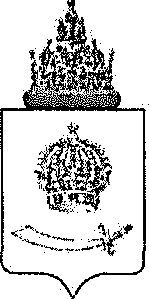 ЗАКОН АСТРАХАНСКОЙ	ОБЛАСТИО внесении изменений в Закон Астраханской области«О применении индивидуальными предпринимателями патентной системы налогообложенияна территории Астраханской области»Принят Думой Астраханской области 26 декабря 2023 годаСтатья 1Внести в Закон Астраханской области от 8 ноября 2012 г. № 76/2012-O3«О применении индивидуальными предпринимателями патентной системы налого- обложения на территории Астраханской области» следующие изменения:в приложении 1:а) строкуизложить в следующей редакции:б) строкуизложить в следующей редакции: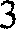 изложить в следующей редакции:в приложении 2:а) строкуизложить в следующей редакции:б) строкуизложить в следующей редакции:в) строкуСтатья 2Настоящий Закон вступает в силу с 1 января 2024 года.И.Ю. Бабушкин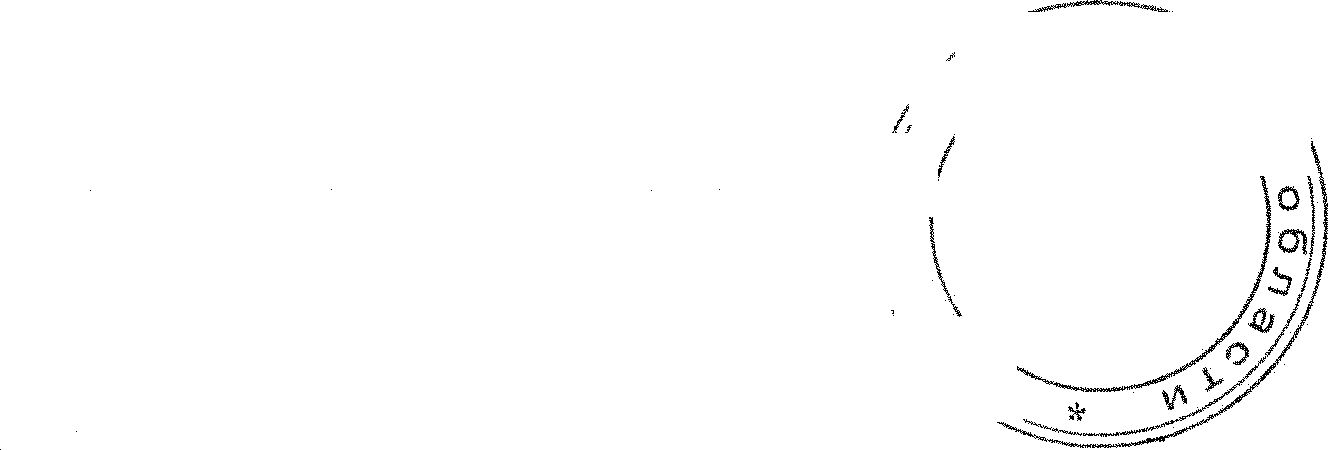 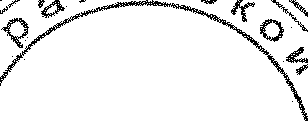 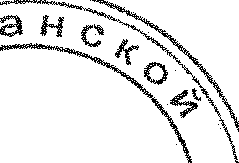 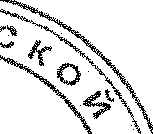 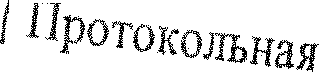 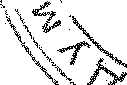 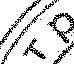 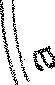 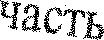 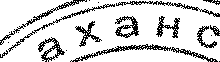 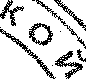 « 27 » декабря 2О23Г.Peг. № 122 / 2 0 2 3 —ОЗ «4145Розничная торговля, осуществляемая через объекты стационарной торговой сети, имею- щие торговые залы на 1 квадратный метр площади стационарной торговой сети:«4145до 10 квадратных мет- ров включительно <*>400004075041500422504300043750«4145свыше 10 квадратных метров за каждый по- следующий квадрат- ный метр площади свыше 10 квадратных метров <*>509115158452224528335347354113»«4145Розничная торговля, осуществляемая через объекты стационарной торговой сети, имею- щие торговые залы на 1 квадратный метр площади торгового зала стационарной торговой сети:«4145до 10 квадратных мет- ров включительно <*>400004075041500422504300043750«4145свыше 10 квадратных метров за каждый по- следующий квадрат- ный метр площади торгового зала свыше10 квадратных метров <*>509115158452224528335347354113»;«4347Услуги общественного питания, оказываемые через объекты органи- зации общественного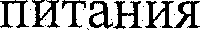 «4347на 1 квадратный метр площади объекта орга- низации общественно- го питания <*>785748004881520829948446785941»«4347Услуги общественного питания, оказываемые через объекты органи- зации общественного питания«4347на 1 квадратный метр площади зала обслу- живания посетителей объекта организации общественного пита- ния<*>20 000»;20 000»;20 000»;20 000»;20 000»;20 000»;«4448Услуги общественного питания, оказываемые через объекты органи- зации общественного питания, не имеющие зала обслуживания по- сетителей«4448на один объект opгa- низации общественно- го питания266665271665276665281665286665291665»«4448Услуги общественного питания, оказываемые через объекты органи- зации общественного питания, не имеющие зала обслуживания по- сетителей«4448на один объект орга- низации общественно- го питания100000»;000»;«4145Розничная торговля, осуществ- ляемая через объекты стацио- нарной торговой сети, имеющие торговые залы на 1 квадратный метр площади объекта торговой сети:«4145до 10 квадратных метров вклю- чительно <*>45000465004800050000«4145свыше 10 квадратных метров за канждый последующий квадрат- ный   метр    площади    свыше 10 квадратных метров <*>60837620866349565000»«4145Розничная торговля, осуществ- ляемая через объекты стацио- нарной торговой сети, имеющие торговые залы на 1 квадратный метр площади торгового зала объекта торговой сети:«4145до 10 квадратных метров вклю- чительно <*>45000465004800050000«4145свыше 10 квадратных метров за каждый последующий квадрат- ный метр площади торговогозала свыше 10 квадратных мет- ров <*>60837620866349565000»;«4347Услуги общественного питания, оказываемые через объекты ор- ганизации общественного пита-НИЯ«4347на 1 квадратный метр площади объекта организации обще- ственного питания <*>88396913439429098218»«4347Услуги общественного питания, оказываемые через объекты ор- ганизации общественного пита- ния«4347на 1 квадратный метр площади зала обслуживания посетителей объекта организации обще- ственного питания <*>30 000»;30 000»;30 000»;30 000»;«4448Услуги общественного питания, оказываемые через объекты ор- ганизации общественного пита- ния, не имеющие зала обслужи- вания посетителей«4448на один объект организации общественного питания491098507468523838545664»«4448Услуги общественного пита- ния, оказываемые через объек- ты организации общественного питания, не имеющие зала об- служивания посетителейна	один	объект	организации270 000».270 000».270 000».270 000».общественного питания